Order of OperationsFollow the rules of PEMDASPerform any calculations inside parentheses.Calculate any exponentsPerform all multiplications and divisions, working from left to right.Perform all additions and subtractions, working from left to right.Example:  Evaluate each expression using the rules for order of operations.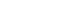 Solution:  Example:Evaluate 9 - 5 ÷ (8 - 3) x 2 + 6Example:Evaluate 9 - 5 ÷ (8 - 3) x 2 + 6